ARGUS DE L’ENERGIE (http://www.ajena.org)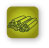 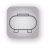 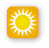 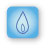 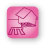 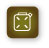 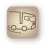 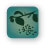 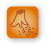 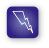 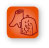 